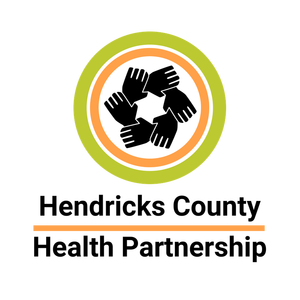 June 14h, 2023 Meeting MinutesCoalition Name and County HCHPMeeting Date and TimeJune 14, 2023 at 8:30 amMeeting LocationVirtual on Google MeetMinutes Drafted Date6/14/23Attendees26 attendees   Meeting Notes (Old/New Business, Decisions, Agendas)AGENDACommunity Action Plan – Action Step Updates – Chase Cotten & Michael AviahUpdates:Substance Use:  Upcoming LCC Grant Month in OctoberCIT Training:  Next annual training coming up in September for Law Enforcement Officers – Contact April Bordeau or Mandy Goings.Faith: Bryan C. w/ HCCF is working on developing a new interfaith relations group, currently setting date for a callout meeting, more details soon.Suicide Prevention:  Working with the state on potential grant funding for a dedicated part-time coordinator for these efforts. Also planning a public event for September.ESF 8, MRC:  Continuing to provide Stop the Bleed and CPR/BLS/AED trainings throughout the communityHCCF: Current open grant cycle with $500,000 of ARPA funds available to nonprofits, applications are due by July 4th.DEI:  Hendricks County Pride Picnic & Celebration – HCAD is looking to recruit several volunteers to help at the event with hydration, welcoming/hosting, and observing perimeter of the event for safety issues. Please reach out to Shannon or Becky.LCC Funds Financial Report/Budget Summary – Christa suppliedCurrent balance of account:  $143,556Expenses for May 2023:	$2,706         Deposits for May 2023:   $10,561Remaining LCC Grant Budget for 2023 = $6,000 +/ Education & Prevention, $9,000 Law Enforcement, $0 Treatment/Intervention.Next grant month is October 2023 (apps due in September)ARPA Funds Financial Report/Budget Summary – ChaseHCCF’s Granted Budget for 2023-2025 = $300,000CAP Awards So Far = $152,400Available for future CAP Awards = $147,600Earmarked specifically for ongoing and upcoming Partnership CAP projects. If you/your agency wants to champion one of the action goals related to a Strategy on the CAP, this funding is available to help support the efforts!Announcements, Upcoming Event Reminders﻿Reminder: ALL meeting links and details for the rest of the year can now be found on the Partnership website for your convenience. Please note, each meeting has its own link, so bookmark the website and it'll always be there for you.Governor’s Commission update/Legislative updatesOur 2023 CCP has been approved as was the 4rth /Final report on 2022 CCP.  All Community events and grant opportunities have been forwarded to Michael Aviah to post on the Partnership website (see below).Hendricks County Pride Picnic – June 25th from 12-4pm at Williams Park in Brownsburg – volunteers needed, contact Shannon or Becky.The Miles We Walk – First #2023JustTheFacts Student PSA Video Completed (Viewed Together)Contact Tonya Geans to get involved if you have interested students/familiesCrossroads Creative Endeavors – Creative Wellness Workshop on July 27th from 2-4pm at Arbuckle Acres Park, Shelter 4 in BrownsburgCummins BHS:  New Hendricks County Ops Director, Liz LeMay (elemay@cumminsbhs.org)Next HCHP Meeting July 14th – Professional Development Training, Heather M. from HVAP – Human Trafficking Awareness & Response – Virtual @ 8:30amCare to Change continues to host their trainings for faith leaders.WED, AUG 16th at 11:00am - Church Leader Roundtable: Moving Beyond TraumaWED, AUG 30th at 8:30 AM - Church Leader Roundtable: Suicide & Self-HarmHCHP Newsletter:  Remember to send any flyers to Michael // now can include alt-text for those with vision impairments that use audio assistance. Flyers are also placed on website.       5.	LCC Executive Board:No Executive Board meeting today. NEXT MEETING - Wednesday July 12, 2023 at 8:30 via Google Meet - VIRTUAL